Measadh Gàidhlig		Ainm ___________________	Paipear an Tidsear		Ceann-là ________________Mid First Level								 3/7Bidh an tidsear a’ leughadh seo a-mach.  Bu chòir dha na sgoilearan na ceistean seo a fhreagairt ann an seantansan. An deach thu dhan amar-snàmh an-raoir? (freagairt +ve) (1)An deach thu dhan ospadal an-raoir? (freagairt –ve) (1)An ann a Inbhir Nis a tha thu? (freagairt +ve)(1)An ann a Afraga  a tha thu? (freagairt –ve) (1)Am faca tu do charaid an-dè? (freagairt +ve) (1)Am faca tu caora an-diugh? (freagairt -ve)(1 )An e Dihaoine a th’ann an-diugh? (freagairt ceart) (1 )Càite am bi thu dol a h-uile latha tron sheachdain? (1 )  (dhan)  PAIRT 2 – Coimhead air an dealbh gu h-ìosal – tidsear ag innse cò a h-uile duine.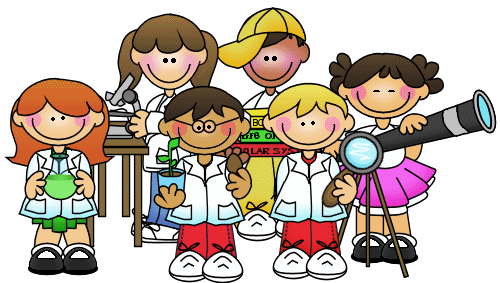  	Cleachd cùlaibh, beulaibhCàite a bheil Sìne a’ seasamh?  Càite a bheil Finlay a’ seasamh? Càite a bheil Bob a’ seasamh?  Càite a bheil Sam a’ seasamh?			(4 comharraidhean)Cleachd ri taobhCàite a bheil Bob a’ seasamh? Càite a bheil Sam a’ seasamh? (2 chomharra)Comharraidhean (a-mach a 14) ___________________________Tidsear  __________________________________________